
Security Doors - Executive Ranger >>>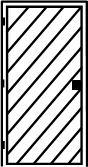 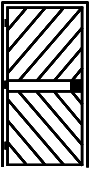 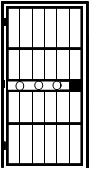 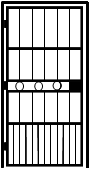 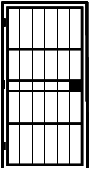 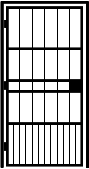 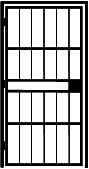 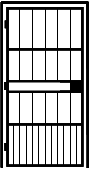 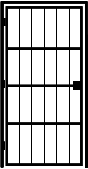 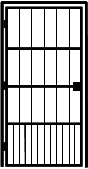 